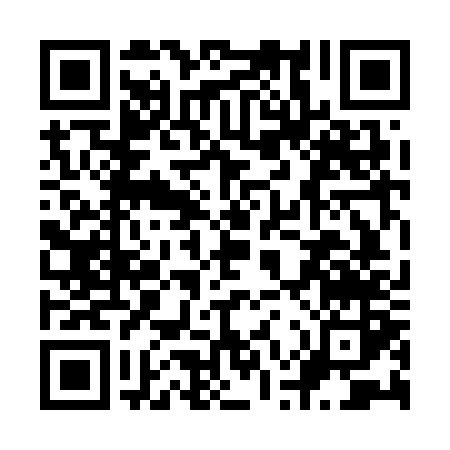 Prayer times for Agios Stefanos, GreeceWed 1 May 2024 - Fri 31 May 2024High Latitude Method: Angle Based RulePrayer Calculation Method: Muslim World LeagueAsar Calculation Method: HanafiPrayer times provided by https://www.salahtimes.comDateDayFajrSunriseDhuhrAsrMaghribIsha1Wed4:566:381:356:298:3210:082Thu4:546:371:356:308:3310:103Fri4:526:361:356:308:3410:114Sat4:516:351:356:318:3510:125Sun4:496:341:346:328:3610:146Mon4:486:321:346:328:3710:157Tue4:466:311:346:338:3810:178Wed4:446:301:346:338:3910:189Thu4:436:291:346:348:4010:1910Fri4:416:281:346:348:4110:2111Sat4:406:271:346:358:4210:2212Sun4:386:261:346:358:4310:2413Mon4:376:251:346:368:4410:2514Tue4:356:241:346:368:4410:2615Wed4:346:231:346:378:4510:2816Thu4:336:231:346:378:4610:2917Fri4:316:221:346:388:4710:3118Sat4:306:211:346:388:4810:3219Sun4:296:201:346:398:4910:3320Mon4:276:191:346:398:5010:3521Tue4:266:191:346:408:5110:3622Wed4:256:181:356:408:5210:3723Thu4:246:171:356:418:5210:3824Fri4:236:161:356:418:5310:4025Sat4:226:161:356:428:5410:4126Sun4:206:151:356:428:5510:4227Mon4:196:151:356:438:5610:4328Tue4:186:141:356:438:5710:4429Wed4:186:141:356:448:5710:4630Thu4:176:131:356:448:5810:4731Fri4:166:131:366:458:5910:48